ГУО «Брестская санаторная школа - интернат»Сценарий проведения литературно - музыкальной композиции«Этот праздник со слезами на глазах»,посвященной Дню Победы.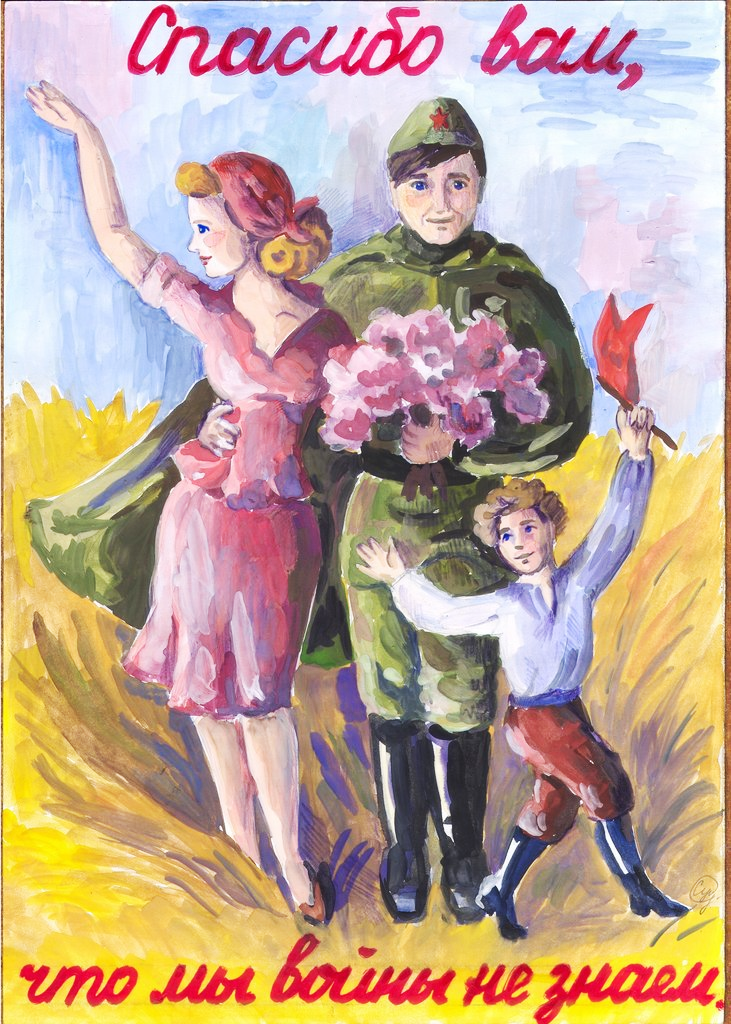 Сценарий проведения литературно - музыкальной композиции«Этот праздник со слезами на глазах»,посвященной Дню Победы.Цель: Создание благоприятных условий для воспитания у учащихся чувства патриотизма, гордости за героическое прошлое своей  Родины.Фанфары «День Победы»Ведущий: Солдатам  Великой Отечественной, партизанам и подпольщикам, труженикам тыла, тем, кто не вернулся с поля боя и был замучен в фашистских застенках, тем, кто выжил в этой страшной войне – героическому советскому народу посвящается…1. Начало войныЗвучит довоенная музыка «Брызги шампанского», дети одеты в праздничную  одежду довоенного времени. Танцевальная зарисовка «Выпускной бал».На сцену выбегает девочка. Идет диалог с мамой.Дочь: Мама-а-а!Мать: Снова дралась во дворе?Дочь: Ага! Мама, но я не плакала! Вырасту, выучусь на моряка, Я уже в ванне плавала!Мать: Боже, не девочка, а беда!  Сил моих больше нету!Дочь: Мама, а вырасту я когда?Мать: Вырастешь. Ешь котлету.Дочь: Мама, купим живого коня?Мать: Коня? Да что ж это делается!?Дочь: Мама, а в лётчики примут меня?Мать: Примут, куда ж они денутся?  Ты же из каждого, сатана,  Душу сумеешь вытрясти!Дочь: Мама, а правда, что будет война И я не успею вырасти?Ведущая: Был летний воскресный день 22 июня. Ласково светило солнце, согревая землю своими лучами. Птицы пели на все голоса. Люди просыпались, строили планы на выходной день. Тысячи юношей и девушек по всей стране встречали рассвет на выпускных балах. Ничто не предвещало беды.Такою все дышало тишиной,Что вся Земля еще спала, казалосьКто знал, что между миром и войнойВсего каких-то пять минут осталось.Кадры «Начало войны».Запись  сообщения о начале войны голосом Левитана.Ведущий: 22 июня  1941 года мирная жизнь нашего народа была прервана. Фашистская Германия без объявления войны в 4 часа утра вторглась на территорию Советского Союза. На защиту Родины поднялся весь народ – от мала до велика.                              Ах, война, что ж ты сделала, подлая?                              Стали тихими наши дворы.                              Наши мальчики головы подняли,                              Повзрослели они до поры.                              На пороге они помаячили                              И ушли за солдатом солдат.                              До свидания, мальчики, мальчики,                              Постарайтесь вернуться назад.Звучит песня «Священная война» (муз. Г. Александрова, сл. В. Лебедева-Кумача). Театральная зарисовка «Девушки провожают парней на войну».2. Брестская крепостьВедущая:	Одной из первых приняла на себя удар врага Брестская крепость. Два часа было дано фашистским солдатам для ее захвата, а пограничники продержались целый месяц. Не хватало боеприпасов, медикаментов, но защитники крепости продолжали бороться. Бойцы умирали и кровью писали на старых стенах крепости: «Умираю, но не сдаюсь. Прощай, Родина!». Разбитая крепость над Бугом стоит,В ней камни, омытые кровью.Мы верим: навеки народ сохранитБессмертную славу героев.Видеоклип из кинофильма «Брестская крепость»Ведущая:	Враг был силен и хорошо подготовлен к войне. На момент начала Великой Отечественной войны фашистская армия превосходила Вооружённые силы СССР более чем в полтора раза. 3. Подвиг Николая ГастеллоВедущий: Но уже в первые дни войны наши летчики показали чудеса героизма и бесстрашия. Никогда в небе фашистские асы не встречали таких отчаянных защитников.Ученик: На четвертый день войны, 26 июня, летчик Николай Гастелло совершил наземный таран. Его самолёт вёл воздушный бой, но снаряд вражеской зенитки разбивает бензобак самолёта. Машина в огне. Выхода нет. Вернее, пока не поздно, можно на парашюте скользнуть вниз и сдаться в постыдный плен. Нет! Лётчик направляет свой пылающий самолет на колонну вражеской техники. Вот так сейчас закончится жизнь: не пленом - подвигом! Погиб летчик, а сколько танков и вражеских солдат было похоронено под обломками самолета! Запомним это имя - Николай Францевич Гастелло. Его семья потеряла сына. Родина приобрела героя!Песня «Баллада о капитане Гастелло» (муз. В. Белого, сл. В. Винникова).4. Битва за МосквуВедущая: 	Неся большие потери, гитлеровцы продолжали наступать. В октябре 1941 года немецкая армия начала наступление на Москву. Гитлер считал, что стоит войти в Москву – и наш народ будет покорен. Мужеством встретила советская столица надвигающуюся опасность. Москвичи превратили столицу и подступы к ней в неприступную крепость. Наш народ не сломался. Он выстоял. К концу 1941 года враг бал остановлен под Москвой.  5. Блокада ЛенинградаВедущий: Столица была свободна, но севернее задыхался от блокады Ленинград, он оказался во вражеском кольце. В окружение попало почти 3 млн. человек. В Ленинграде начался голод.  В конце ноября ударили морозы. Целые семьи гибли от холода и голода. 	В блокадном кольце  Ленинграда  оставалось 400 тысяч детей – от младенцев до подростков. Что чувствовали, что переживали дети войны? Вот страницы дневника ленинградской девочки Тани Савичевой. Ученица читает страницы дневника (2В)28 декабря 1941 года. Женя умерла в 12 часов утра. Бабушка умерла 25 января 1942-го, в 3 часа дня. Лёка умер 17 марта в 5 часов утра. Дядя Вася умер 13 апреля в 2 часа ночи. Дядя Лёша 10 мая в 4 часа дня. Мама — 13 мая в 730 утра. Савичевы умерли. Умерли все. Осталась одна Таня. Ведущая: Таня ненадолго пережила своих близких. Вскоре после последней записи она умерла. Блокада продолжалась 900 дней. Но город выстоял. Ни голод, ни холод, ни авиационные бомбардировки и артиллерийские обстрелы не сломили славных защитников города. 	В суровые дни войны плечом к плечу со взрослыми стояли дети. Они собирали для фронта тёплые вещи, выступали с концертами перед бойцами, становились за станки на фабриках и заводах рядом с женщинами, брали в руки оружие…Ведущий:	Более 20 тысяч детей были награждены медалями «За оборону Москвы», более 15 тысяч детей были награждены медалями «За оборону Ленинграда».Песня – инсценировка «Ленинградцы» (муз. Я. Акунина, сл. Ю. Сухова).6. ХатыньВедущая: Прошло два года с того дня, как началась война. Много побед уже было на счету у нашей армии. Отступая, они уничтожали нашу землю, жестоко расправлялись с ней, жгли, топтали, мучили.  Фашисты  не жалели никого. Целые деревни погибали от их рук.	                                                                Недалеко от Минска стояла мирная деревушка Хатынь. Весной 1943 года туда пришли каратели. Озверевшие фашисты ворвались в деревню и окружили ее. Жители ничего не знали о том, что утром в 6 км от Хатыни партизанами была обстреляна автоколонна фашистов и в результате нападения убит немецкий офицер.  Но ни в чем не повинным людям фашисты уже вынесли смертный приговор. Жителей согнали в сарай. Дети плакали, женщины кричали. Люди надеялись на лучшее…  Но вот сарай обложили соломой и подожгли. Людей сжигали живыми! Многие пытались вырваться из огня. Эсесовцы хладнокровно расстреливали их из автоматов. 149 жителей, среди них 75 детей погибли. Лишь троим удалось уцелеть. Мама Анна с семилетним сыном Витей выскочила из сарая. Пуля настигла женщину. Падая, она прикрыла сына. Двенадцатилетний Антон тоже выпрыгнул из сарая. Автоматная очередь – он упал, но оказался только ранен. Третий свидетель – Иосиф Каминский. Израненный, обгоревший, он нашёл силы подняться после ухода карателей, нашёл умирающего сына Адама и вынес его на руках. Именно этот человек увековечен в главном монументе мемориала «Хатынь» «Непокорённый человек». Стихотворение «Хатынь» (авт. А. Вертинский).Песня «Баллада о солдате» (Ст. М. Матусовского, Муз. В. Соловьева- Седого).    9. Подвиг медсестрыВедущий: «Победить или умереть»  - так стоял вопрос в войне с германским фашизмом. Русский народ не жалел ни сил, ни жизни для того, чтобы приблизить час победы над врагом. Военным врачам и медсестрам приходилось проводить операции под огнем фашистов во время бомбежек и обстрелов! На своих хрупких плечах молодые девочки медсестры вытаскивали с поля раненных солдат. «Сестрички» - так ласково называли этих бесстрашных девчонок, которым было – то 18 – 20 лет.Стихотворение «Смерть девушки» (авт. Муса Джалиль)Танцевальная зарисовка под песню «Журавли» (муз. Яна Френкеля, сл. Расула Гамзатова).  В конце танца дети вручают ветеранам бумажных журавлей.10. Курская битваВедущая: Летом 1943 года фашисты перешли в наступление. Под селом Прохоровка южнее города Курска произошло величайшее танковое сражение. 1200 танков и самоходных орудий участвовало в этом сражении.  Благодаря отваге наших танкистов фашисты проиграли и это сражение.У наших танкистов особая стать -Они не привыкли нигде отступать.Отважные люди, упрямый народ,Одна им дорога к победе вперёд.В бою мы повсюду дорогу найдём.Любой бурелом мы возьмём на проломРаздайся река и раздвинься тайга -Советские танки идут на врага.Звучит песня «Три танкиста» (Музыка Дан. и Дм. Покрассовых, слова Б. Ласкина).11. «Катюша» Ведущий: «Катюша» - прямо как девушку из песни, которую в то время напевали все, так нежно прозвали артиллерийскую установку бойцы, а все из – за того, что на снарядах стояла маркировка «КАТ».  Первый залп дала эта установка на берегу реки Днепр, под Оршей. Песня «Катюша» (муз. М. Блантара, сл. М. Исаковского).12. Дорога на БерлинВедущая: Шёл 1945 год. Великая Отечественная война советского народа против фашистских захватчиков приближалась к концу. Разгромив фашистов на территории Советского Союза, наши солдаты протянули руку помощи народам Европы. Они принесли свободу Польше, Румынии, Болгарии, Венгрии, Югославии.  Весной 1945 года советские войска подошли к столице фашисткой Германии городу Берлину. Стихотворение «Памятник солдату» (автор Г. Рублев).13. ПобедаВедущий: 30 апреля 1945 года в 22.50 мин. над рейхстагом в центре Берлина взвилось Знамя Победы. А в ночь с 8 на 9 мая немецким командованием был подписан акт о капитуляции  Германии.В девятый день ликующего мая,                                      Когда легла на землю тишина,         Промчалась весть от края и до края –   Мир  победил! Окончилась война!Звучит запись: Ю. Левитан «О  капитуляции  Германии».Ведущая:	Четыре долгих года, 1418 дней и ночей  шла самая страшная и кровопролитная война. Тяжёлые испытания  вынесла на своих плечах наша страна. Разрушено 1710 городов и поселков, уничтожено 32 тысячи фабрик и заводов, взорвано 65 тысяч километров  железнодорожных путей, истоптаны фашистскими сапогами плодородные поля. Непомерную цену заплатил за победу наш народ. Война закончилась. 9 мая 1945 года Советская страна праздновала День Победы. 24 июня 1945 года в Москве на Красной площади в ознаменовании победы прошел парад. Принимал его Маршал Советского Союза  Георгий Жуков, командовал – Маршал Советского Союза Константин Рокоссовский. В параде принимали участие солдаты и офицеры. Герои Советского Союза несли 200 опущенных разгромленных немецких войск и бросали их к подножию мавзолея в знак сокрушительной победы над врагом.Видеоролик парада Победы.14. ПамятьНикто не забыт и ничто не забыто – слова глубокого смысла, обращенные не только в прошлое, но и в будущее. Много, очень много героев ушло от нас безвозвратно, но их имена навечно останутся в памяти людей.Тихо, ребята, минутой молчанья.Помять героям почтим.Ведущий:  Прошу всех встать. Минута молчания.Лежат в шкатулке прадеда медали,	На стенах фотографии висят,А мы, признаться, лишь в кино видали,Как бьёт в броню осколочный снаряд.Но помнят в каждом доме День Победы,И песни фронтовые вновь слышны,И по рассказам прадеда я понял,Как хорошо на свете без войны!Песня «Прадедушка» (муз. А. Ермолова, сл. М. Загота).Ведущая: В эти торжественные дни мы выражаем глубочайшую признательность всем, кто вынес на своих плечах безмерную тяжесть войны. Вы наша гордость, наша слава. Спасибо за то, что нам посчастливилось жить в мирной стране. Вручение цветов присутствующим ветеранам под песню «День Победы» (муз. Давид Тухманова, сл. Владимиа Харитонова).Ведущая:Сегодня праздник входит в каждый дом,И радость к людям с ним приходит следом.Мы поздравляем Вас с великим днемС Днем нашей славы!С Днем Победы!        Песня «Майский вальс» (сл.  – М. Ясеня, муз. – И. Лученка), кадры салю та.